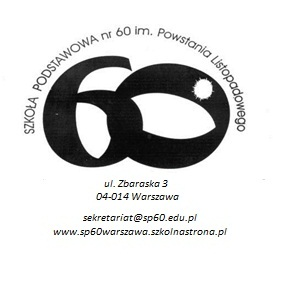 Zasady  bezpieczeństwa uczniów w szkole.Warszawa, 1 września 2022 r.Znajomość podstawowych zasad bezpieczeństwa jest warunkiem odpowiedzialnej pracy każdego nauczyciela.Obowiązki nauczyciela przed rozpoczęciem pracy z uczniami:posiadać wiedzę dotyczącą bhp w zakresie niezbędnym do realizacji zadań związanych z powierzonym stanowiskiem pracy lub pełnioną funkcją,odbyć obowiązkowe instruktaże i szkolenia,znać obowiązujące w szkole regulaminy i procedury dotyczące bezpieczeństwa.Obowiązki związane z przyprowadzaniem uczniów do szkoły/klasy:za zabezpieczenie dzieci w drodze do szkoły odpowiadają rodzice/prawni opiekunowie,rodzice i uczniowie obowiązkowo korzystają z kart wejściowych do budynku szkoły,uczniowie wchodzą do budynku szkolnego bez rodziców/prawnych opiekunów, z wyłączeniem       uczniów klas I w okresie adaptacji (tj. do 15 września), przed zajęciami szkolnymi uczniom klas I – III w szatni  pomagają pracownicy obsługi,uczniowie przychodzący do szkolnej świetlicy powinni zgłosić swoją obecność dyżurującym 	nauczycielom,jeśli uczniowie przychodzą wcześniej do szkoły, pozostają pod opieką wychowawców świetlicy szkolnej - nie mogą odmawiać wejścia do  świetlicy,uczniów klas I – III, ze szkolnej świetlicy  na zajęcia  przewidziane rozkładem zajęć edukacyjnych, 	zabierają nauczyciele – na 10 minut przed rozpoczęciem pierwszej lekcji przewidzianej	rozkładem zajęć edukacyjnych na dany dzień tygodnia,wychowawcy/nauczyciele przedmiotów są odpowiedzialni za przekazanie uczniów klas I – III       po zakończonych zajęciach edukacyjnych wychowawcom świetlicy z podaniem aktualnego stanu         osobowego grupy.Obowiązki nauczycieli związane z zapewnieniem bezpieczeństwa na terenie szkoły:nauczyciele odpowiadają za bezpieczeństwo, zdrowie i życie powierzonych im uczniów,wszyscy uczniowie podczas pobytu na terenie szkoły w czasie zorganizowanych zajęć obowiązkowych, nadobowiązkowych, pozalekcyjnych, opiekuńczych, spożywania posiłków, przerw znajdują się pod opieką nauczycieli, zgodnie z rozkładem zajęć edukacyjnych, harmonogramem dyżurów,uczniowie klas I-III w czasie zorganizowanych przez szkołę zajęć i przerw pozostają pod stałą opieką nauczyciela,  nauczyciel kończący lekcję w klasach IV – VIII  wyprowadza uczniów z sali lekcyjnej i zamyka drzwi na klucz, a uczniów pozostawia pod opieką nauczycieli pełniących dyżur na korytarzach. Nauczyciel może pozostać na przerwie z uczniami w sali lekcyjnej,  za bezpieczeństwo uczniów kończących zajęcia edukacyjne i sprowadzonych do szatni odpowiada nauczyciel, który miał ostatnią lekcję z daną klasą,uczeń może być zwolniony z części zajęć szkolnych na podstawie informacji od rodzica/prawnego opiekuna przekazanej wychowawcy w dzienniku elektronicznym Librus. Przy wyjściu ze szkoły uczeń przedstawia pracownikowi obsługi zwolnienie podpisane przez wychowawcę. W przypadku nieobecności wychowawcy za zwolnienie ucznia odpowiada nauczyciel prowadzący z nim ostatnią lekcję,uczniom nie wolno przynosić do szkoły zabawek i przedmiotów mogących stanowić zagrożenia dla zdrowia i życia,uczniowie nieuczęszczający na zajęcia religii pozostają pod opieką wychowawców świetlicy           lub nauczycieli bibliotekarzy,uczniowie klas II, którzy mają zwolnienie z nauki pływania na basenie, pozostają pod opieką nauczycieli świetlicy szkolnej,nauczyciel, opiekujący się grupą uczniów idących na basen, informuje wychowawców świetlicy szkolnej o liczbie pozostawionych na szkolnej świetlicy uczniów,osoby, zatrudnione przez podmioty zewnętrzne odbierające uczniów (z upoważnienia rodziców) na dodatkowe, płatne zajęcia na terenie szkoły, zobowiązane są do odprowadzania uczniów z powrotem do świetlicy szkolnej,w przypadku jednorazowej zmiany w tygodniowym rozkładzie zajęć (np. wycieczka) wychowawca klasy jest zobowiązany:ustalić tę zmianę z dyrektorem/wicedyrektorem,pisemnie o tym fakcie powiadomić rodziców/prawnych opiekunów uczniów,o zaistniałej zmianie poinformować kierownika świetlicy szkolnej,o zaistniałej zmianie poinformować intendenta (jeśli wspomniana zmiana ma wpływ na ustaloną godzinę wydawania posiłku),Obowiązki nauczyciela podczas zajęć z uczniami:nauczyciel ma obowiązek wejść do sali pierwszy, by sprawdzić, czy warunki do prowadzenia lekcji nie zagrażają bezpieczeństwu uczniów, jeśli sala lekcyjna nie odpowiada warunkom bezpieczeństwa – nauczyciel ma obowiązek zgłosić to do dyrektora szkoły w celu usunięcia usterek, przed dopuszczeniem do zajęć w pracowniach nauczyciel powinien zapoznać uczniów z regulaminem oraz zasadami i metodami pracy zapewniającymi bezpieczeństwo i higienę pracy, odnotowując ten fakt stosownym wpisem w dzienniku elektronicznym,za bezpieczeństwo uczniów podczas lekcji odpowiada nauczyciel, podczas  żadnych zajęć nauczyciel nie może pozostawić uczniów bez opieki,przed rozpoczęciem zajęć nauczyciel powinien zadbać o klucz do pracowni oraz kredę, aby nie wysyłać po nie uczniów,uczniów, którzy muszą skorzystać z toalety, nauczyciel zwalnia pojedynczo (tylko w nagłej potrzebie),nauczyciel zobowiązany jest do punktualnego rozpoczynania i kończenia lekcji,każde zajęcia edukacyjne rozpoczynają się od sprawdzenia obecności uczniów oraz odnotowania ich nieobecności w dzienniku elektronicznym. Dopuszcza się na zajęciach wychowania fizycznego odnotowani frekwencji w "Zeszycie nauczyciela", zapisy z zeszytu nauczyciel po zakończeniu swoich zajęć przepisuje tego samego dnia do dziennika elektronicznego, nauczyciel powinien dbać o czystość, ład i porządek w sali lekcyjnej podczas trwania lekcji i po jej zakończeniu,przed zajęciami wychowania fizycznego nauczyciel sprawdza stan techniczny urządzeń i sprzętu sportowego,nauczyciel prowadzący zajęcia sportowe powinien zapoznać uczniów z zasadami bezpiecznego wykonywania ćwiczeń oraz uczestniczenia w grach i zabawach, uczniowie, których rodzice/prawni opiekunowie nie wnioskują o organizację lekcji religii lub etyki dla ich dzieci, jeśli ten przedmiot wypada w środku zajęć (nie odbywa się na pierwszej lub ostatniej lekcji), są na stałe przypisani na ten czas do czytelni/biblioteki lub świetlicy szkolnej. Informacje o uczniach nieuczęszczających na lekcje religii lub etyki zbiera wychowawca klasy i przekazuje do świetlicy szkolneji biblioteki. Nauczyciele świetlicy i czytelni/biblioteki prowadzą ewidencję uczniów i ich nieobecności przekazują wychowawcom poszczególnych klas.Obowiązki nauczyciela podczas przerw międzylekcyjnych:podczas przerw międzylekcyjnych nauczyciele pełniący dyżury, pełnią nadzór i opiekę nad uczniami; organizację i harmonogram dyżurów nauczycieli opracowuje wyznaczony zespół nauczycieli pod nadzorem dyrekcji szkoły,nieobecność nauczyciela na dyżurze nie zwalnia go z odpowiedzialności za bezpieczeństwo uczniów; dyżur pełniony jest zgodnie z zasadami określonymi w regulaminie dyżurów,jeżeli nauczyciel jest nieobecny w pracy, to dyżur za niego pełni nauczyciel, któremu powierzono zastępstwo; dotyczy to dyżuru przed zastępstwem, a w sytuacji, gdy jest to ostatnia lekcja również dyżuru po zastępstwie,podczas pełnienia dyżuru nauczyciele zobowiązani są do:punktualnego rozpoczynania i kończenia dyżuru, ciągłej obecności w miejscu wyznaczonym do pełnienia dyżuru,kontrolowania zachowań uczniów,natychmiastowej reakcji na niewłaściwe zachowania uczniów, egzekwowania, by uczniowie nie opuszczali terenu szkoły podczas przerw, w przypadku niepełnienia dyżuru przez nauczyciela stosuje się kary porządkowe/dyscyplinarne.Powinności nauczyciela w przypadku zagrożenia pożarowegokażdy nauczyciel ma obowiązek znać numery telefonów alarmowych,nauczyciel zobowiązany jest do znajomości i przestrzegania instrukcji bezpieczeństwa pożarowego obowiązującego w szkole, nauczyciel powinien posiadać umiejętność posługiwania się podręcznym sprzętem gaśniczym,wychowawcy klas powinni zadbać, aby uczniowie zostali zapoznani ze szkolnym regulaminem ppoż., a także z:zasadami postępowania w razie zauważenia ognia,sygnałami alarmowymi na wypadek zagrożenia, planami ewakuacyjnymi, oznakowaniem dróg ewakuacyjnych,zasadami zachowania i wynikającymi z tego obowiązkami.Postępowanie nauczyciela podczas wypadku:w sytuacji wypadku osoby pozostającej pod opieką szkoły nauczyciel powinien:zapewnić natychmiastową pomoc uczniowi, który uległ wypadkowi,jeśli zachodzi potrzeba, wezwać pogotowie ratunkowe,zawiadomić o wypadku pielęgniarkę szkolną, dyrektora szkoły, pracownika służby bhp,niezwłocznie zawiadomić o wypadku rodziców/prawnych opiekunów ucznia, który uległ wypadkowi,zabezpieczyć miejsce wypadku, nie dokonywać w tym miejscu żadnych zmian.Powinności nauczyciela podczas wycieczki szkolnejorganizator wycieczki odpowiada za zdrowie i bezpieczeństwo powierzonych jego opiece uczniów,nauczyciel ten zobowiązany jest:znać przepisy bhp dotyczące organizowania imprez turystyczno-krajoznawczych,znać szkolny regulamin wycieczek,opracować program wycieczki i przedstawić dyrektorowi szkoły w celu uzyskania akceptacji,uzyskać zgodę rodziców/opiekunów prawnych na udział dzieci w wycieczce,zapoznać rodziców i uczniów z programem oraz regulaminem wycieczki,zabrać odpowiednio wyposażoną apteczkę,przestrzegać warunków opieki nad uczniami:sprawować ciągły nadzór i opiekę nad uczestnikami wycieczki,kontrolować stan liczbowy uczniów, szczególnie podczas przemieszczania się,dyscyplinować uczestników wycieczki, jeśli zachodzi taka potrzeba.c) każda szkolna wycieczka (kilkugodzinna, jednodniowa czy wielodniowa) rozpoczyna się na terenie szkoły     i  w tym samym miejscu jest zakończona. Dopuszczalne jest wcześniejsze osobiste odebranie przez rodzica/        prawnego opiekuna dziecka z wycieczki lub osoby upoważnionej po okazaniu odpowiedniego      upoważnienia. Obowiązki nauczyciela oraz zasady odbierania ze szkoły uczniów klas I-III oraz uczniów klas starszych korzystających ze świetlicy szkolnej: uczniowie przebywający w szkolnej świetlicy są odbierani przez rodziców/prawnych opiekunów lub osoby upoważnione na piśmie przez rodziców/prawych opiekunów,uczniowie powyżej 7 roku życia samodzielnie wracający do domu, muszą posiadać pisemną zgodę od rodzica/prawnego opiekuna (Karta zgłoszenia dziecka do świetlicy lub odpowiedni załącznik),zgody na samodzielny powrót dziecka ze szkoły rodzice przekazują wychowawcom na początku każdego roku szkolnego lub składają go w trakcie roku szkolnego w momencie podjęcia decyzji o samodzielnym powrocie dziecka ze szkoły,w wyjątkowych sytuacjach losowych nauczyciel może pozwolić na odebranie dziecka przez osobę wskazaną w informacji od rodzica/prawnego opiekuna przekazanej w dzienniku elektronicznym Librus. Osoba ta zobowiązana jest przedstawić dowód tożsamości i wypełnić oświadczenie o odbiorze dziecka podpisując się pod nim czytelnie,w przypadku zakazu odbioru dziecka ze szkoły rodzicowi/prawnemu opiekunowi na podstawie orzeczenia sądu, dyrektor szkoły na wniosek drugiego rodzica/prawnego opiekuna wydaje decyzję i przekazuje ją kierownikowi świetlicy szkolnej, wychowawcy i pedagogowi szkolnemu. wytypowany pracownik szkoły odpowiedzialny jest za weryfikację tożsamości osób odbierających dziecko ze świetlicy szkolnejrodzice/prawni opiekunowie ponoszą pełną odpowiedzialność za bezpieczeństwo uczniów odbieranych ze szkoły lub świetlicy szkolnej przez upoważnione przez nich osoby,zwolnienia uczniów z zajęć edukacyjnych odbywają się w następującej formie: osobisty odbiór przez rodzica/prawnego opiekuna lub stosowna informacja zamieszczona w dzienniku elektronicznym Librus.   Obowiązki nauczycieli podczas opieki nad uczniami w dni wolne od zajęć dydaktycznych:w dodatkowe dni wolne od zajęć dydaktyczno – wychowawczych (zgodnie z kalendarzem roku szkolnego) szkoła organizuje dla uczniów zajęcia wychowawczo – opiekuńcze,w czasie przerw świątecznych szkoła może zorganizować dla uczniów zajęcia wychowawczo – opiekuńcze, jeśli rodzice/prawni opiekunowie zgłoszą taką potrzebę u wychowawców klas,w tych dniach uczniowie, zgłoszeni przez rodziców/prawnych opiekunów, przebywają  w świetlicy szkolnej pod opieką nauczycieli,nauczyciele sprawują bezpośrednią opiekę nad uczniami, którzy zgłoszą się w tym czasie do szkoły, nauczyciele odpowiadają za bezpieczeństwo, zdrowie i życie powierzonych im uczniów.  Informacje, które nauczyciel/wychowawca ma obowiązek przekazać rodzicom/uczniom:za właściwe przestrzeganie zasad przyprowadzania i odbierania uczniów ze szkoły odpowiedzialni są rodzice/prawni opiekunowie,na pierwszym zebraniu organizacyjnym rodzice/prawni opiekunowie są informowani o zasadach przyprowadzania i odbioru dzieci, potwierdzają to własnoręcznym podpisem, rodzice/prawni opiekunowie ponoszą pełną odpowiedzialność prawną za bezpieczeństwo dziecka   odbieranego ze szkoły lub świetlicy przez upoważnioną przez nich osobę,rodzice/prawni opiekunowie po odebraniu dziecka przejmują nad nim odpowiedzialność, nawet jeśli przebywają na terenie szkoły,rodzic/prawny opiekun nie może zwolnić ucznia z zajęć edukacyjnych ani pozwolić opuścić świetlicę szkolną na podstawie telefonu do szkoły,rodzic/prawny opiekun zobowiązany jest zamieścić stosowne zwolnienie w dzienniku elektronicznym Librus lub dzienniczku ucznia,rodzice/prawni opiekunowie uczniów zobowiązani są do odczytywania informacji zamieszczanych przez nauczycieli na dzienniku elektronicznym Librus,uczeń, opuszczający świetlicę szkolną, zobowiązany jest zgłosić swoje wyjście nauczycielowi,uczeń, odebrany ze świetlicy szkolnej, nie może być w danym dniu przyjęty powtórnie, do korzystania z boiska szkolnego i placu zabaw pierwszeństwo mają uczniowie będący na zajęciach wychowania fizycznego lub zajęciach pozalekcyjnych (w tym świetlicowych) pod opieką nauczyciela. Uczniowie samodzielnie przebywający na boisku i/lub placu zabaw po skończonych lekcjach mają obowiązek respektowania regulaminu korzystania z boiska, w tym stosowania się do zarządzeń i poleceń pracowników szkoły (zgodnie z pkt. 7 ww. regulaminu), a za bezpieczeństwo tych uczniów odpowiadają ich rodzice/opiekunowie prawni, rodzice/prawni opiekunowie zobowiązani są do bezwzględnego odbierania uczniów ze szkoły do godziny  1730, jeśli uczeń został odebrany po godzinach pracy świetlicy szkolnej (po godz. 1730), nauczyciel informuje rodzica/prawnego opiekuna o konsekwencjach niepunktualnego odbierania dziecka, sporządza notatkę służbową o zaistniałej sytuacji, informuje kierownika świetlicy szkolnej, a ten dyrektora i pedagoga szkolnego,w przypadku powtarzającego się niepunktualnego przyprowadzania i odbioru dziecka ze szkoły/świetlicy rodzic/prawny opiekun:poproszony jest o wyjaśnienie sytuacji dyrektorowi/wicedyrektorowi szkoły,zostaje poinformowany o konsekwencjach takiego postępowania (wezwanie policji, zawiadomienie  sądu rodzinnego).  Sygnały alarmowe, które nauczyciel ma obowiązek znać i stosownie zachowywać się po ich usłyszeniu:o pożarze lub o zarządzonej ewakuacji wszystkich z budynku informuje sygnał alarmowy – trzy krótkie dzwonki lub komunikat słowny Uwaga, ogłaszam ewakuację! Należy:natychmiast przerwać zajęcia,zostawić wszystkie swoje rzeczy w miejscu, gdzie się znajdują,wyznaczonymi drogami ewakuacyjnymi opuścić budynek, udać się w miejsce zbiórki,zachować cisze, spokój, nie panikować.o wtargnięciu napastnika do szkoły informuje sygnał bunkrowania – pięć krótkich dzwonków; należy:zamknąć drzwi, zastawić je ciężkimi meblami, ławkami,wygasić światła,wyciszyć wszystkie urządzenia elektroniczne,położyć się na podłodze z dala od drzwi i okien,zachować ciszę,nie otwierać nikomu drzwi.ważne telefony alarmowe:112 – Centrum Powiadamiania Ratunkowego999 – Pogotowie ratunkowe998 – Straż Pożarna997 – PolicjaOświadczenia i upoważnienia obowiązujące w szkole, na podstawie których nauczyciel może wydać dziecko:Oświadczenie o samodzielnym powrocie dziecka ze szkoły/świetlicy, które ukończyło 7 latZezwalam na stały samodzielny powrót mojego dziecka ……………………………………, ucz. kl. …………. ze szkoły  po zakończeniu zajęć lekcyjnych lub świetlicy zgodnie z poniższym harmonogramem: poniedziałek - godz. ................wtorek          -  godz. ...............środa           -  godz. ................czwartek      -  godz. ...............piątek          -  godz. ...............Jednocześnie oświadczam, że przejmuję pełną odpowiedzialność za zdrowie i bezpieczeństwo dziecka z chwilą opuszczenia przez nie szkoły. Pouczenie: Szkoła Podstawowa nr 60 im. Powstania Listopadowego w Warszawie, działając z poszanowaniem sposobów wykonywania władzy rodzicielskiej  i sprawowania pieczy nad dzieckiem, dopuszcza możliwość samodzielnego powrotu dziecka ze szkoły/świetlicy szkolnej zgodnie z przepisami dotyczącymi ruchu drogowego. W przypadku wyrażenia woli dotyczącej samodzielnego powrotu dziecka ze szkoły/ świetlicy szkolnej pełną odpowiedzialność za zdrowie i bezpieczeństwo dziecka ponoszą rodzice/prawni opiekunowie. Dodatkowo informujemy, iż zgodnie z art. 43 ust. 1 ustawy z dnia 20 czerwca 1997r.  – Prawo o ruchu drogowym  (Dz. U. z 2005r. Nr 108 , poz. 908 z późn. zm. ) dziecko w wieku do 7 lat, poza sferą zamieszkania, może korzystać z drogi publicznej tylko pod opieką osoby, która osiągnęła wiek co najmniej 10 lat. Narażenie dziecka na niebezpieczeństwo przez osobę, na której ciąży obowiązek opieki nad osobą narażoną na niebezpieczeństwo, podlega odpowiedzialności karnej. W przypadku obaw pracowników szkoły, że samodzielny powrót dziecka ze szkoły/świetlicy szkolnej, z powodu wystąpienia różnych okoliczności (np. złe samopoczucie), stwarza zagrożenie dla jego zdrowia lub bezpieczeństwa, szkoła zastrzega możliwość wzywania rodziców/prawnych opiekunów do osobistego odbioru dziecka ze szkoły/świetlicy szkolnej. Warszawa, dn. …………………..							Podpisy rodziców/prawnych opiekunów:							1. …………………………………………							2. …………………………………………JEDNORAZOWE OŚWIADCZENIE O SAMODZIELNYM POWROCIE DZIECKA ZE SZKOŁY/ ŚWIETLICY, KTÓRE UKOŃCZYŁO 7 LATWyrażam zgodę na samodzielny powrót mojego dziecka ………………………………...............…….., ucz. kl. .…......…ze szkoły po zakończeniu zajęć lekcyjnych lub świetlicy w dniu ……………………………………………………..….., o godzinie ……………………Jednocześnie oświadczam, że przejmuję pełną odpowiedzialność za zdrowie i bezpieczeństwo dziecka z chwilą opuszczenia przez nie szkoły. Warszawa, dn. …………………………………….							Podpisy rodziców/prawnych opiekunów:							1. …………………………………………………………							2. …………………………………………………………UPOWAŻNIENIE DO ODBIORU DZIECKA ZE SZKOŁY W ROKU SZKOLNYM ................................Upoważniam .............................................................................................................................................
                                                               (imię i nazwisko osoby upoważnionej)
legitymującego się/legitymującą się dowodem osobistym....................................................................... 
                                                                                                                                            (seria i numer)
stopień pokrewieństwa ............................................................................................................................
do odbioru mojego dziecka .....................................................................................................................
                                                                                                     (imię i nazwisko dziecka)uczęszczającego do .................................................................................................................................
Upoważnienie ważne jest na czas nieokreślony/określony , tj. od ................................................................................ do ......................................................................
Oświadczamy, że bierzemy na siebie pełną odpowiedzialność prawną za bezpieczeństwo dziecka od chwili jego odbioru ze Szkoły przez wskazaną wyżej osobę. 
...........................................................................................                                                                                                                                   (podpis rodziców)Pouczenie:Uwaga: Przepisy o ruchu drogowym zabraniają korzystania z drogi dziecku w wieku do 7 lat. Może ono korzystać z drogi tylko pod opieką osoby, która osiągnęła wiek co najmniej 10 lat (art. 43 ustawy z 20 czerwca 1997 OŚWIADCZENIEJa, niżej podpisana/y.........................................................................................................................................................,                                           (imię i nazwisko osoby odbierającej dziecko bez pisemnego upoważnienia rodziców)legitymująca/y się dowodem osobistym seria .................................... numer ......................................... oświadczam, że w dniu ............................................................................o godz. ..................................... na prośbę...................................................................................................................................................                                                                           (imię i nazwisko rodzica odbieranego ucznia)odbieram ze Szkoły Podstawowej nr 60 im. Powstania Listopadowego w Warszawie .......................................................................................................... ucznia/uczennicę z klasy ................                                    (imię i nazwisko ucznia) i ponoszę odpowiedzialność za jej/jego bezpieczeństwo od momentu odebrania go/jej od nauczyciela/wychowawcy świetlicy.....................................................................................................                                                                                                                   (czytelny podpis osoby odbierającej dziecko)...................................................................................................                                                                                                                           (weryfikacja tożsamości osoby odbierającej dziecko)Podstawa wydania jednorazowej zgody na odbiór dziecka przez osobę nieupoważnioną pisemnie:.................................................................................................................................................................................................................................................................................................................................................................................................................................................................                                                                                                                                                                (podpis osoby wydającej zgodę)